УКРАЇНАПАВЛОГРАДСЬКА  МІСЬКА  РАДАДНІПРОПЕТРОВСЬКОЇ  ОБЛАСТІ(__ сесія VІІІ скликання)ПРОЄКТ  РІШЕННЯвід 18.10.2022р.				                                 №__________Про надання дозволу на складання технічної документації із землеустрою щодо поділу земельної ділянкиКеруючись п.34 ч.1 ст.26 Закону України "Про місцеве самоврядування в Україні",  ст.ст.12,116,123,124 Земельного кодексу України, Законом України "Про землеустрій",                "Про Державний земельний кадастр", розглянувши заяви, міська радаВ И Р І Ш И Л А:1. Надати дозвіл на складання технічної документації із землеустрою щодо поділу земельної ділянки:1.1 Спільному підприємству у формі Приватного акціонерного товариства                       "Софрахім" (ідентифікаційний код хххххххх), у зв'язку з розподілом земельної ділянки загальною площею 1,9830 га, на вул.Заводська,44, кадастровий номер 1212400000:01:003:0001, вид цільового призначення земель (КВЦПЗ) - 11.02 - (для розміщення та експлуатації основних, підсобних і допоміжних будівель та споруд підприємств переробної, машинобудівної та іншої промисловості), із земель, які знаходяться в оренді у СП ПРАТ "Софрахім", землі промисловості, транспорту, зв'язку, енергетики, оборони та іншого призначення на окремі земельні ділянки, а саме:- земельна ділянка №1 площею 0,8960 га (умовно), - земельна ділянка №2 площею 1,0870 га (умовно).1.2 Фізичній особі-підприємцю Виннику Сергію Панасовичу (ідентифікаційний номер хххххххххх), у зв'язку з розподілом земельної ділянки загальною площею 0,0470 га,                       на вул.Дніпровська,416а/17, кадастровий номер 1212400000:03:009:0065, вид цільового призначення земель (КВЦПЗ) - 11.02 - (для розміщення та експлуатації основних, підсобних і допоміжних будівель та споруд підприємств переробної, машинобудівної та іншої промисловості), із земель, які знаходяться в оренді у ФОП Винника С.П., землі промисловості, транспорту, зв'язку, енергетики, оборони та іншого призначення на окремі земельні ділянки, а саме:- земельна ділянка №1 площею 0,0226 га (умовно), - земельна ділянка №2 площею 0,0244 га (умовно).1.3 Громадянці Савон Валентині Михайлівні (ідентифікаційний номер хххххххххх),               у зв'язку з розподілом земельної ділянки загальною площею 0,3965 га,                                                на вул.Центральна,1/1, кадастровий номер 1212400000:02:011:0016, вид цільового призначення земель (КВЦПЗ) - 11.02 - (для розміщення та експлуатації основних, підсобних і допоміжних будівель та споруд підприємств переробної, машинобудівної та іншої промисловості), із земель, які знаходяться в оренді у гр.Савон В.М., землі промисловості, транспорту, зв'язку, енергетики, оборони та іншого призначення на окремі земельні ділянки,                 а саме:- земельна ділянка №1 площею 0,0852 га (умовно), - земельна ділянка №2 площею 0,3113 га (умовно).1.4 Громадянам Дмитренко Вірі Степанівні (ідентифікаційний номер хххххххххх),             та Жировій Катерині Вікторівні (ідентифікаційний номер хххххххххх), у зв'язку з розподілом земельної ділянки загальною площею 0,0846 га, на вул.Миру,186, кадастровий номер 1212400000:02:022:0186, вид цільового призначення земель (КВЦПЗ) -  02.01 - (для будівництва і обслуговування житлового будинку, господарських будівель і споруд (присадибна ділянка), із земель, які знаходяться в оренді у гр.Дмитренко В.С.,                                   та гр.Жирової К.В., землі житлової та громадської забудови на окремі земельні ділянки,                 а саме:- земельна ділянка №1 площею 0,0562 га (умовно), - земельна ділянка №2 площею 0,0284 га (умовно).2. Зобов'язати розробника землевпорядної документації забезпечити відображення переліку наявних на земельній ділянці обмежень у використанні та земельних сервітутів                       з обов'язковим внесенням до відомостей Державного земельного кадастру.3. Відповідальність щодо виконання даного рішення покласти на начальника відділу земельно-ринкових відносин.4. Загальне керівництво по виконанню даного рішення покласти на заступника міського голови за напрямком роботи.5. Контроль за виконанням рішення покласти на постійну депутатську комісію              з питань екології, землеустрою, архітектури, генерального планування та благоустрою.Міський голова                                                                                             Анатолій ВЕРШИНА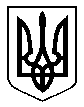 